Cumbria County CouncilChildren, Young People and Families Wellbeing ModelStakeholder Engagement Event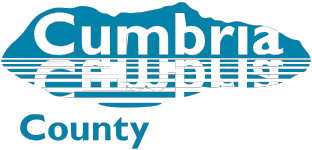 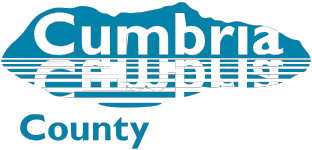 We would like to invite you to a redesign consultation event for the new Children, Young People and Families Wellbeing Model.As a school, stakeholder, current or potential provider, we value your input and feel that it is important for you have the opportunity to inform redesign process. We invite you to share your knowledge and expertise in order to ensure that the future services we deliver are fit for purpose and are meeting the needs for children, young people and their families in Cumbria.The proposed model will bring together the commissioned 0-19 Healthy Child Programme and Early Help services. It aims to promote and improve the health and well-being of children, young people and their families and when needs emerge support them to build resilience and independence, and to achieve positive outcomes. We are holding an event on:	         Thursday 24th  May 16.00pm – 18.00pm at Botcherby Community Centre, Victoria Road, Carlisle, CA12UEPlease can you confirm your attendance with Adele Fitzsimmons at Adele.Fitzsimmons@cumbria.gov.ukFor any further information about the event please contact Lindsey.ormesher@cumbria.gov.ukServing the people of Cumbria       cumbria.gov.uk